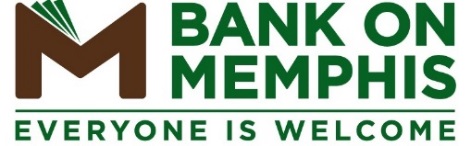 1 Go to www.bankonmemphis.org to calculate how much you can save by avoiding alternative financial services like check cashing, money orders 2 Several Bank On Memphis Financial Providers waive fees for use of direct deposit. You should not be paying anything to have a checking accountIf you can’t increase income, reduce spending!If an option for youStrategies for cutting expenses and other uses of financial resourcesAdditional information or resources you need to access this informationEstimate $ value of spending cut you selectCut back on regular (recurring expenses)Cut back on regular (recurring expenses)Cut back on regular (recurring expenses)Cut back on regular (recurring expenses)TelevisionCheck with your provider about bundling and lower cost plans or discontinue cable.InternetCheck with your provider about bundling and lower cost plans.PhoneCheck if you qualify for a “Lifeline” phone rate.23Other:Get rid of regular (recurring) expensesGet rid of regular (recurring) expensesGet rid of regular (recurring) expensesGet rid of regular (recurring) expensesOnline Video MembershipDiscount Store Membership if not using regularlyGym/Health Club Membership (if not using)Other:Avoid FeesAvoid FeesAvoid FeesAvoid FeesReview financial services1Could you switch to a no-fee or lower-fee account?Are you paying to cash your checks? Are you paying maintenance fees on checking or savings accounts?2 Are you paying ATM fees?Do you pay overdraft fees? Are you paying annual fees for credit cards? Know the fees you are paying for your loans. Pay bills and fines like parking tickets on time.Parking tickets and other fines cost more if you pay them late.Return library materials, rented DVDs, etc. on time.Renew license and registration on time.Other:OtherOtherOtherOtherNegotiate a new due date for bills to make them easier to handle in cash flow.Avoid or cut back on eating out.Cut one meal out per month. If you buy or go out to lunch at work, could you save if you bring it instead?Find dinner/ happy hour specials Avoid buying coffee or soda out.